` 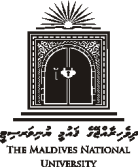 ދިވެހިރާއްޖޭގެ ޤައުމީ ޔުނިވަރސިޓީ    މާލެ، ދިވެހިރާއްޖެނަންބަރ: MNU-CA-PAMD/2020/33 (09 ޖުލައި 2020) ގެ އިޢުލާނާއި ގުޅިގެން ދެވޭ   މަޢުލޫމާތު ޝީޓްތަޢާރަފްމިއީ ދިވެހިރާއްޖޭގެ ޤައުމީ ޔުނިވަރސިޓީއަށް 1 އަހަރުދުވަހުގެ މުއްދަތަށް ކެންވަސް އަދި ފޮތި ބެނާ ޕްރިންޓްކުރުމަށް	 ކުރެވުނު ޢިއުލާނާއި ގުޅިގެން ދެވޭ މަޢުލޫމާތެވެ.ޕްރިންޓް ކުރަން ބޭނުންވާ ތަކެތި:ކެންވަސް ޕްރިންޓް ކުރުންފޮތިބެނާ ޕްރިންޓް ކުރުންމިއީ ކުރިއަށް އޮތް 01 އަހަރު ދުވަހު ޔުނިވަސިޓީ ފެކަލްޓީ ސެންޓަރ ތަކަށް ބޭނުންވާ ކެންވަސް / ފޮތިބެނާ ޕްރިންޓް ކުރުމަށް ހޯދާ އަގެކެވެ. ކުރިއަށް އޮތް 01 އަހަރު ދުވަހު މިތަކެތި ޕްރިންޓް ކޮށްދެއްވާނެ އަގެއް، އަގުދެއްވާނީ 01 އަކަފޫޓް ޕްރިންޓް ކޮށްދެއްވާނެ ރޭޓެވެ. ދެގޮތަކަށް އަގުދޭންވާނެއެވެ. (ނަމޫނާ 3 ވަނަ ސަފުހާގަ)ޕްރިންޓް ކޮށްދޭނެ އަގުޕްރިންޓް ކޮށްދިނުމާއި ޓިބުލި ހަރުކޮށްދޭނެ އަގުމި އަންދާސީހިސާބާ އެކު ހުށަހަޅަންޖެހޭ ލިޔުންތައްކޯޓޭޝަން/އެސްޓިމޭޓް (ބީލަން ހުށަހަޅާ ފަރާތުން ހުރިހާ އައިޓަމަށް އަގު ހުށަހަޅަން ޖެހޭނެ)ހުށަހަޅާފައިވާ ތަކެތީގެ މޮޑެލް، ބްރޭންޑް އަދި ސްޕެސިފިކޭޝަނާއި ކެޓަލޮގް، ފޮޓޯ ހިމެނޭގޮތަށް ހުށަހެޅުންއަންދާސީހިސާބު ހުށަހަޅާ ފަރާތުގެ ޕްރޮފައިލް (ދީފައިވާ ފޯމެޓުގައި ފުރިހަމަ ކުރުމަށްފަހު) ވިޔަފާރި ރެޖިސްޓްރޭޝަން ސެޓްފިކެޓްގެ ކޮޕީޖީ.އެސް.ޓީ ރެޖިސްޓްރޭޝަން ސެޓްފިކެޓްގެ ކޮޕީ (ޖީ.އެސް.ޓީ ދައްކަން ޖެހޭ ފަރާތްތައް)މި މަސައްކަތުގެ މުއްދަތުމިބީލަމުގެ މުއްދަތަކީ ބީލަން އެވޯޑްކުރާ ތާރީޙުން ފެށިގެން 1 (އެކެއް) މީލާދީ އަހަރެވެ. އަންދާސީހިސާބުގެ ވެލިޑިޓީމި އިޢުލާނާ ގުޅިގެން ހުށަހަޅާ ހުރިހާ ބީލަމެއްގައި މަދުވެގެން 60 (ފަސްދޮޅަސް) ދުވަހުގެ ވެލިޑިޓީ މުއްދަތެއް އޮންނަންވާނެއެވެ. މި އަންދާސީހިސާބު އެވޯޑްކުރާނެގޮތްމި ބީލަމަކީ އެއް އައިޓަމްއަށްވުރެ ގިނަ އައިޓަމް ހިމެނޭ ބީލަމެކެވެ. މި ބީލަން އިވެލުއޭޓް  ކުރާއިރު ބަލާނީ ކެންވަސް  އަދި ފޮތިބެނާ ޕްރިންޓް ކޮށްދިނުމަށް ހުށަހަޅާފައިވާ އަގު ވަކިންނެވެ. މަސައްކަތް ހަވާލުކުރުމަށް ހަމަޖެހިފައިވަނީ ހުށަހަޅާފައިވާ ހުށަހެޅުންތަކަށް އިވެލުއޭޝަނެއް ހެދުމަށްފަހު އޭގެތެރެއިން އެންމެ މަތިން ޕޮއިންޓް ލިބޭ ފަރާތަކަށެވެ. ޕޮއިންޓްދޭނެ މިންގަޑުމި މަސައްކަތް ކުރުމަށް ހުށަހަޅާފައިވާ އަންދާސީހިސާބު އިވެލުއޭޓް ކުރުމަށްފަހު ކޮލިފައިވާ އަންދާސީ ހިސާބުތަށް ތިރީގައި ބަޔާންކޮށްފައިވާ ގޮތަށް ޕޮއިންޓް ދީ، ޕްރޮކިޔުމަންޓް ކޮމިޓީއަށް ހުށަހެޅޭނެއެވެ.މި އަންދާސީހިސާބަށް އިވެލުއޭޓްކުރުމުގައި ޕޮއިންޓް ދޭނީ ތިރީގައި މިވާ ގޮތަށެވެ.ހުށަހަޅާ އަގު		85 ޕޮއިންޓްތަޖުރިބާ			15 ޕޮއިންޓްޓެކްސްތަކާއި ޑިއުޓީތައްމި މަސައްކަތްކުރުމުގައި ރާއްޖެއާއި ރާއްޖޭން ބޭރުގައި ދައްކަންޖެހޭ ކަސްޓަމް ޑިއުޓީއާއި ޓެކްސްތައް އަދި މި ޔުނިވަރިސިޓީއަށް ޑެލިވަރ ކޮށްދިމަށް ހިނގާ ޚަރަދާ އަދި މިނޫންވެސް ޗާރޖަސްއެއް ވާނަމަ އެ ފައިސާއެއް ދައްކަންޖެހޭނީ މަސައްކަތާ ޙަވާލުވާ ފަރާތުންނެވެ. އަންދާސީހިބާއި ގުޅިގެން ބޭނުންކުރާ ފައިސާ މި އަންދާސީހިބާއި ގުޅިގެން ހިންގާ ފައިސާގެ ހުރިހާ މުޢާމަލާތްތަކުގައި ބޭނުންކުރާނީ ދިވެހި ރުފިޔާއެވެ.ހުށަހެޅޭ އަންދާސީހިސާބުގެ ޢަދަދުމި މަސައްކަތްކުރުމަށް ކޮންމެ ފަރާތަކަށްވެސް ހުށަހެޅޭނީ އެއް ބީލަމެވެ. އަންދާސީހިސާބު ހުށަހަޅަންޖެހޭ ގޮތްއަންދާސީހިސާބު ހުށަހަޅާނީ އަންދާސީހިސާބު ހުށަހެޅުމަށް ކަނޑައަޅާފައިވާ ގަޑީގައި މި ޔުނިވަރސިޓީއަށް އީމެއިލް ކޮށްގެންނެވެ. އީމެއިލް ސަބްޖެކްޖްގައި ބީލަމުގެ ނަމާއި އިޢުލާން ނަންބަރު ޖަހާފައި އޮންނަވާނެއެވެ.އީމެއިލްގައި އަންދާސީ ހިސާބު ހުށަހެޅި ފަރާތުގެ ނަމާއި، ގުޅޭނެ ފަރާތެއްގެ ނަމާއި ފޯނު ނަންބަރު ޖަހާފައި އޮންނަވާނެއެވެ.އަންދާސީހިސާބު ހުށަހެޅުމަށް ކަނޑަޅާފައިވާ ސުންގަޑީގެ ފަހުން އީމެއިލް ކުރާ ފަރާތްތަކުގެ އަންދާސީހިސާބުތައް ބަލައި ނުގަނެވޭނެއެވެ.އަންދާސީ ހިސާބުތައް ހުންނަންވާނީ ޕީ.ޑީ.އެފް ކުރެވިފައެވެ. އަދި ޕީ.ޑީ.އެފް ހުންނަންވާނީ އެޑިޓް ނުކުރެވޭނެ ގޮތަށް ލޮކްކުރެވިފައެވެ. މި ބީލަމާއި ގުޅޭ ހުރިހާ ލިޔުންތައް ހުންނަންވާނީ ދިވެހި ބަހުން ނުވަތަ އިނގިރޭސި ބަހުންނެވެ.އަންދާސީހިސާބު އީމެއިލް ކުރުންއަންދާސީ ހިސާބު އީމެއިލް ކުރުމަށް ހުޅުވާލެވެނީ 2020 ޖުލައި 23 ވާ ބުރާސްފަތި ދުވަހުގެ 10:00 ން 10:10 އަށެވެ.އިންދާސީ ހިސާބު ހުށަހަޅާނީ bids@mnu.edu.mv އަށެވެ.އެއްބަސްވުމުގައި ސޮއިކުރުންއިވެލުއޭޓްކުރުމަށްފަހު، އިވެލުއޭޝަންއިން އެންމެ ގިނަ ޕޮއިންޓް ލިބޭ ފަރާތަކަށް އަންދާސީހިސާބު އެވޯޑްކުރިކަން ލިޔުމަކުން ނުވަތަ މެއިލްއަކުން އަންގާނެއެވެ. އަދި އެއްބަސްވުމުގައި ސޮއިކުރުމަށް ގިނަވެގެން 02 (ދޭއް) ދުވަހުގެ މުއްދަތެއް އެފަރާތަށް ދެވޭނެއެވެ. ދެންނެވުނު ގޮތުގެމަތިން މަސައްކަތާ ޙަވާލު ނުވެއްޖެނަމަ، ނުވަތަ މަސައްކަތް ފަށަންޖެހޭނެކަމަށް އެއްބަސްވުމުގައިވާ މުއްދަތުގެ ތެރޭގައި މަސައްކަތް ނުފަށައިފިނަމަ އެފަރާތުން މަސައްކަތް ވަކިކޮށް އެހެން ފަރާތަކާ މަސައްކަތް ޙަވާލުކުރުމުގެ އިޚްތިޔާރު ޔުނިވަރސިޓީއަށް ލިބިގެންވެއެވެ. އިސްވެދެންނެވުނު މުއްދަތު ތެރޭގައި އެއްބަސްވުމުގައި ސޮއި ނުކޮށްފިނަމަ ނުވަތަ ސޮއިކުރުމަށްފަހު މަސައްކަތް ފުރިހަމަ ނުކޮށް މަސައްކަތް ދޫކޮށްލައިފިނަމަ "ބްލެކްލިސްޓް ކުރުމުގައި ގެންގުޅޭނެ އުޞޫލު" ގައި ބަޔާންކޮށްފައިވާ ގޮތުގެ މަތިން އަމަލުކޮށް ބްލެކްލިސްޓް ކުރެވޭނެއެވެ. ޑެރިވަރީ ކުރަންޖެހޭ ގޮތް މަސައްކަތަކާއި ޙަވާލުވި ފަރާތުން، އެ ފަރާތުން ކާމިޔާބި ކުރި އައިޓަމްތައް ޕްރިންޓްކޮށްދޭ ފަރާތަށް ޕާރޗޭސް އޯޑަރ ހަވާލުކުރާ ދުވަހު ނުވަތަ 24 ގަޑިއިރުތެރޭގައި މުދާ އެފެކަލްޓީއަކަށް ޑެލިވަރ ކުރަން ވާނެއެވެ.ފައިސާ އަދާކުރާނެ ގޮތްމަސައްކަތުގެ އަގުދެވޭނީ މަސައްކަތް ނިމުމުން މަސައްކަތް ބަލައިގަތްކަމަށް މަސައްކަތްކުރުވި ފަރާތުން ލިޔުން ދިނުމުން، މަސައްކަތް ކުރި ފަރާތުން އިންވޮއިސް ހުށަހެޅުމުންނެވެ.ލިކުއިޑޭޓެޑް ޑެމޭޖަސްމަސައްކަތް ނުނިމި ލަސްވާ ކޮންމެ ދުވަހަކަށް ލިކުއިޑޭޓެޑް ޑެމޭޖަސްގެ ގޮތުގައި ތިރީގައިވާ ގޮތުގެމަތިން ފައިސާ ކެނޑޭނެއެވެ.0.005 x CP x LP = ލިކުއިޑޭޓެޑް ޑެމޭޖަސްCP (ކޮންޓްރެކްޓް ޕްރައިސް) = ކޮންޓްރެކްޓްގެ ޖުމްލަ އަގުLP (ލޭޓް ޑިއުރޭޝަން) = ކޮންޓްރެކްޓްގެ މުއްދަތަށްވުރެ އިތުރުވާ ދުވަސްލިކުއިޑޭޓެޑް ޑެމޭޖަސްގެ ގޮތުގައި ގިނަވެގެން ކެނޑޭނީ މުޅި ކޮންޓްރެކްޓްގެ 15 (ފަނަރަ) އިންސައްތަ އަށް ވުރެ ބޮޑު ނުވާ މިންވަރެކެވެ. އެމިންވަރަށްވުރެ އިތުރުވެއްޖެނަމަ އެފަރާތުން މަސައްކަތުން ވަކިކުރެވޭނެއެވެ.މި ބީލަމާއެކު ހުށަހަޅަންޖެހޭ ލިޔެކިޔުންތައް ބީލަން ތައްޔާރުކުރުމާއި ހުށަހެޅުމުގައި ޢަމަލުކުރަންޖެހޭނެގޮތާއި ބީލަން ވަޒަންކުރާނެގޮތުގައި ބަޔާން ކޮށްފައިވާނެއެވެ. ލިޔެކިޔުންތައް ހަމަނުވާ ބީލަންތަކާއި މަޢުލޫމާތު ފުރިހަމަ ނޫން ބީލަންތަކާއި މިމަޢުލޫމާތު ޝީޓްގައި ދީފައިވާ އިރުޝާދާ ޚިލާފަށް ހުށަހަޅާ ބީލަންތައް އަދި މަޢުލޫމާތު ޞައްޙަނޫން ބީލަންތައް ބާޠިލުވާނެއެވެ.މަޢުލޫމާތު ތައްޔާރުކުރި:ނަން: އަބްދުﷲ ރަޝާދުމަޤާމް: ޕްރޮކިއުމަންޓް އޮފިސަރތާރީޙް: 14 ޖުލައި 2020އަގު ހުށަހަޅަންވީ ގޮތް (ނަމޫނާ)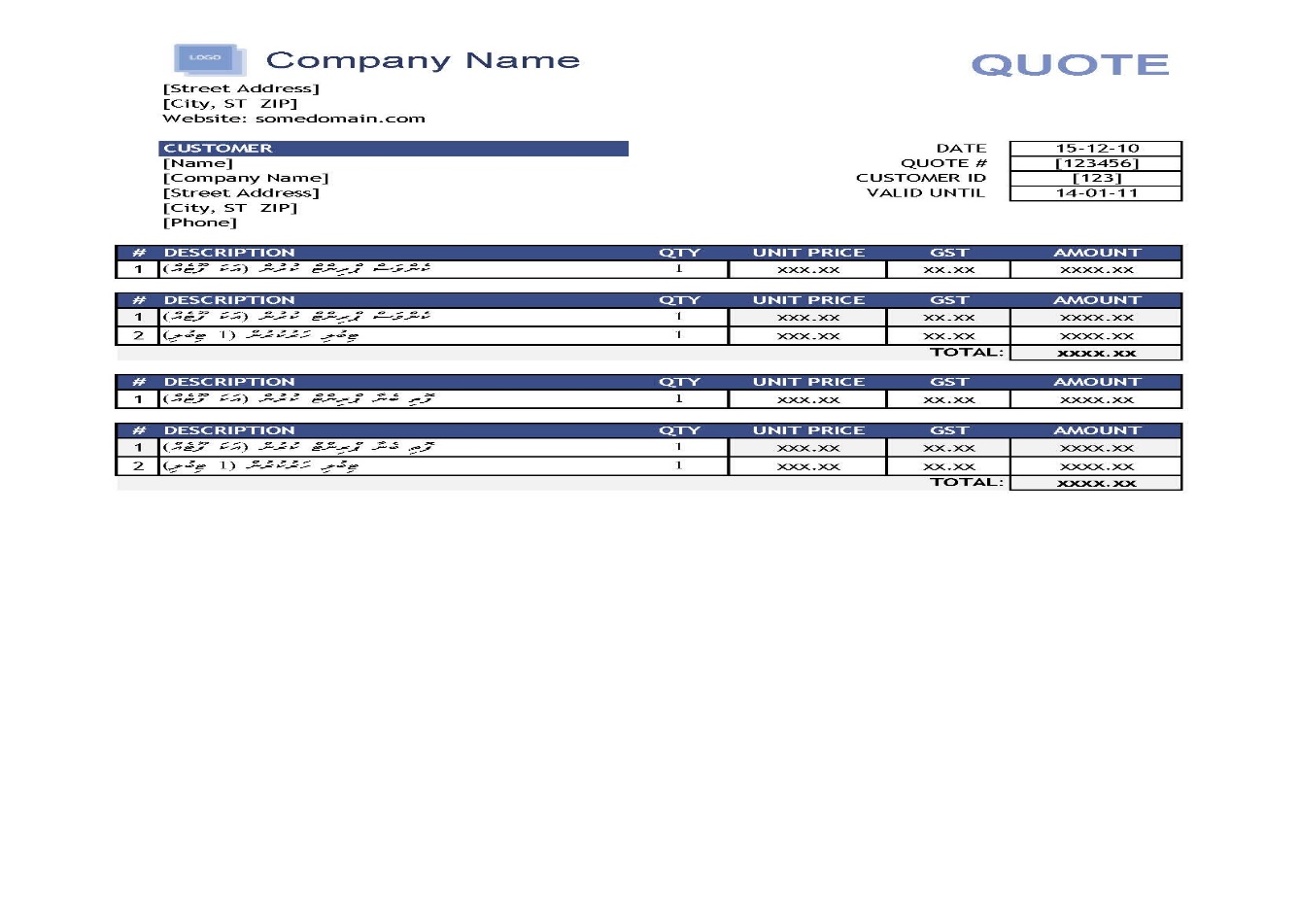 އިއުލާން ނަންބަރ:MNU-CA-PAMD/2020/33ތާރީޚް:14 ޖުލައި 2020ޕްރީބިޑް ބައްދަލުވުން ބާއްވާ ތާރީޚް:-ގަޑި:-ބީލަން ހުށަހަޅަންޖެހޭ ތާރީޚް:23 ޖުލައި 2020ގަޑި:10:00 އާއި 10:10 އާ ދެމެދުމަޢުލޫމާތު ސާފުކުރުމަށާއި ބީލަން ހުށަހެޅުމަށް ހާޒިރުވާންޖެހޭ ތަން:---ބީލަމުގެ ނަން:ދިވެހިރާއްޖޭގެ ޤައުމީ ޔުނިވަރސިޓީއަށް ކެންވަސް އަދި ފޮތިބެނާ ޕްރިންޓްކުރުންދިވެހިރާއްޖޭގެ ޤައުމީ ޔުނިވަރސިޓީއަށް ކެންވަސް އަދި ފޮތިބެނާ ޕްރިންޓްކުރުންދިވެހިރާއްޖޭގެ ޤައުމީ ޔުނިވަރސިޓީއަށް ކެންވަސް އަދި ފޮތިބެނާ ޕްރިންޓްކުރުންބީލަމާ ގުޅޭ މައުލޫމާތު ނަމަ؛ޕްރޮކިޔުމަންޓް އެންޑް އެސެޓް މެނޭޖްމަންޓް ޑިޕާރޓްމަންޓްދިވެހިރާއްޖޭގެ ޤައުމީ ޔުނިވަރސިޓީރަށްދެބައިހިނގުން، މާލެ، ދިވެހިރާއްޖެފޯން: 3345109، 3345111އީ-މެއިލް: procurement@mnu.edu.mv ސްޕެސިފިކޭޝަނާ ގުޅޭ މައުލޫމާތު ނަމަ؛އިންފޮމޭޝަން އެންޑް ޓެކްނޯލޮޖީ ޑިޕާރޓްމަންޓްދިވެހިރާއްޖޭގެ ޤައުމީ ޔުނިވަރސިޓީރަށްދެބައިހިނގުން، މާލެ، ދިވެހިރާއްޖެފޯން: 3345174، 3345173އީ-މެއިލް: itservices@mnu.edu.mv